     JÍDELNÍČEK                                          Týden od 4.10.-8.10. 2021                                                           AlergenyPondělí:              Přesnídávka                Chlíb, makrelová pomazánka s lučinou, zelenina, voda, čaj                            1,3,4,7	Oběd                           Hrstková polévka, čaj, voda s pomerančem, ovoce (O)			          Koprová omáčka, vařené vejce, houskový knedlík                                           1,3,7	Svačinka                     Čokoládové kuličky s mlékem, voda, čaj, ovoce                                              1,3,7                                    Úterý: 	Přesnídávka                Banánový koktejl, rohlík, čaj, voda s citrónem                                                 1,3,7	Oběd                           Špenátová polévka s lupínky, čaj, džus                                                 Kuřecí čína s těstovinami, zelenina                                                                   1,3,7            Svačinka                      Kukuřičné placky, ovocný talíř, kakao, čaj                                                        1,3,7Středa:	Přesnídávka	          Jáhlová kaše s jablíčkem, mléko, voda s citrónem                                             1,3,7             Oběd                           Mrkvová polévka s nudlemi, voda, voda s citrónem                                                Čevabčiči, brambor, zelenina                                                                             1,3,7	Svačina		          Rohlík, rama, dětská šunka, zelenina, čaj, voda                                                 1,3,7Čtvrtek: 	Přesnídávka	         Rohlík, masová pomazánka, čaj, voda, zelenina                                                 1,3,7             Oběd		         Selská polévka, čaj, voda                                                Hovězí kousky v bílém jogurtu, rýže, zelenina                                                   1,3,7,9            Svačina                       Bábovka, kakao, čaj, ovoce                                                                                 1,3,7Pátek:                                            	Přesnídávka               Chléb, pomazánka z krabích tyčinek, čaj, voda s citrónem, zelenina                  1,3,4,7             Oběd		         Gulášová polévka, voda, čaj                                                Krůtí nudličky na smetaně se zeleninou, bulgur                                                  1,3,7,9	Svačina		         Kefírové mléko, rohlík, čaj, voda, ovoce                                                             1,3,7               Pitný režim zajištěn po celou dobu provozuOvoce nebo zelenina je podávána k jídlu každý den.Čísla u pokrmů označují druh alergenu. Seznam alergenu je vyvěšen vedle jídelníčku.	(O) – ovoce jen pro dospělé                                                                  DOBROU CHUŤ!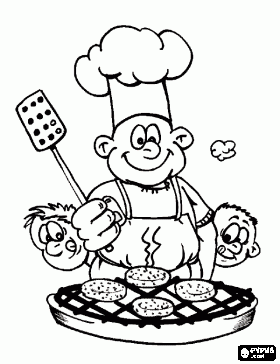   Jana Juráňová		                                                                                                                Hana Tkadlecová:                  (provozní)										   (kuchařka)